.SIDE TOE STRUT, CROSS TOE STRUT, SIDE ROCK, CROSS, HOLDGRAPEVINE LEFT (5 STEP), HOLD, BACK ROCKSIDE, HOLD, CROSS, SIDE, KICK, SIDE, CROSS, ¼ TURN RIGHTMAMBO BACK ROCK, STEP-LOCK-STEP FORWARDMAMBO FORWARD ROCK ½ TURN RIGHT, FULL TURN TOE STRUTS (WITH CLICKS)Easy alternative for steps 37-40: forward toe struts: left, rightFORWARD ROCK, BACK-LOCK-BACK, HOLD, BACK ROCKREPEATBeyond The Sea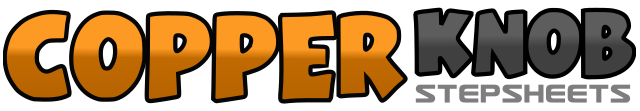 .......Count:48Wall:4Level:Intermediate.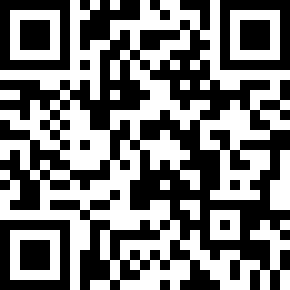 Choreographer:Karen Hadley (UK)Karen Hadley (UK)Karen Hadley (UK)Karen Hadley (UK)Karen Hadley (UK).Music:Beyond The Sea - Will YoungBeyond The Sea - Will YoungBeyond The Sea - Will YoungBeyond The Sea - Will YoungBeyond The Sea - Will Young........1-2Step right toe to right side, drop right heel down (swing arms to right - click)3-4Cross step left toe over right, drop left heel down (swing arms to left - click)5-6Rock right out to right side, rock onto left in place7-8Cross step right over left, hold9-10Step left to left side, cross step right behind left11-12Step left to left side, cross step right over left13-14Step left to left side, hold15-16Cross rock right behind left, rock forward onto left17-18Step right to right, hold19-20Cross step left over right, step right to right side21-22Kick left forward to left diagonal, step left to left side23-24Cross step right over left, ¼ turn right, step back on left25-26Rock back on right, rock forward onto left27-28Step forward on right, hold29-30Step forward on left, lock step right behind left31-32Step forward on left, hold33-34Rock forward on right, rock back onto left35-36On ball of left pivot ½ turn right, step forward on right, hold37-38On ball of right pivot ½ turn right, step back on left toe, drop left heel down (clicking fingers to shoulder height)39-40On ball of left pivot ½ turn right, step forward on right toe, drop right heel down (clicking fingers to shoulder height)41-42Rock forward on left, rock back onto right43-44Step back on left, lock step right across left45-46Step back on left, hold47-48Rock back on right, rock forward onto left